Colorado State University Extension ‘Extending Excellence’ Yearly Awards Guidelines2017 GuidelinesThe following proposal was approved by the Director’s Advisory Council on December 9, 2015 with the stipulation that it can be changed at the discretion of the Salary Task Force to be implemented January 2016 for a two year trial period.Award Parameters:Awards will be given to non-campus-based field staff only, which includes CSU Extension and County-hired employees.This is an individual award only, not a group award.Categories:Outstanding educator/communicator- Includes qualitative assessments from students/faculty as well as quantitative considerations (# people impacted).Early adopter/Program innovator- New program delivered that may be topical or demand-driven. Qualitative/quantitative assessments required.Volunteer manager- Qualitative assessments from volunteers and collaborators. Quantitative impacts also assessed and considered.Community/Partner engager- Citizen impact assessed and highly considered. Other community collaborators have input as well.Diversity promoter- Qualitative and quantitative impacts to underserved audiences.Criteria:$500 net award for each winner.Winners cannot win the same category award back-to-back years.Anyone can nominate a potential winner, including oneself. Input can be solicited from others, including the nominee.Regional directors will decide the 2017 winners or develop a fair process to select future winners.Each region has 5 winners max - 15 total.Winners announced at Spring Regional Meetings.Nominations are due as stated in the email attached.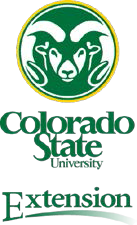 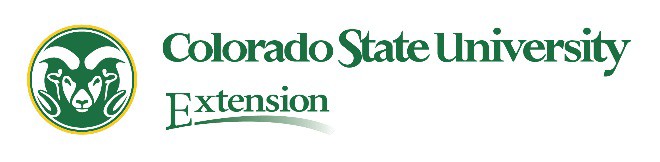 ‘Extending Excellence’ Award: PY 2017 Nomination FormNominee:Nominator(s):Category (choose one):Narrative (include qualitative and quantitative impacts):(This field is limited to 2900 characters.)